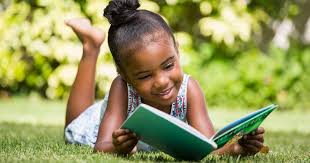 Invite a special guest to an outdoor reading picnic (it could be a parent, brother or sister or someone else you're allowed to see now). Read or tell them a story you've practiced and ask them to read or tell you a story too. Tell them 2 things you liked about their story and ask them to tell you 2 things they liked about yours. You can do this even if you still have to stay 2 metres apart.